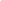 University Games Napoli July 8th - 13thUniversity Games Napoli July 8th - 13thUniversity Games Napoli July 8th - 13thUniversity Games Napoli July 8th - 13thEventMaleFemale100 m 10.612200m21.8525.1400 m 4956800 m 01:51.002:10.01 500 m 03:50.004:31.05 000 m 14:45.017:30.010 000 m 29:45.034:45.03 000 m steeplechase  09:00.011:00.0110/100 m hurdles 1413.45400 m hurdles 5363.5High Jump 2.151.7Pole Vault 5.153.55Long Jump7.35.95Triple Jump 1512.8Shot Put 16.513.5Discus Throw 5548Hammer Throw 6059Half Marathon 1:08:151:21:00Javelin Throw 7248Heptathlon N/ A Decathlon N/ A 20 km Walk Race  1:26:301:43:00